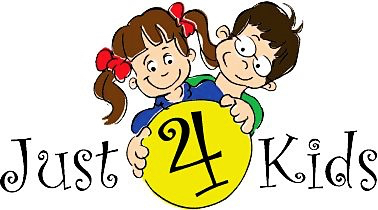 Help us reach new consignors. To count as your referral, the consignor must register, drop off their items, and be brand new to Just 4 Kids. If you refer 1 new consignor, we will waive your consignor fee (up to $8).If you refer 2 new consignors, you will also receive $10 off a $50 purchase (current sale).If you refer 3 new consignors, you will also receive a $10 gas card. Print this referral form and bring it with you when you drop off your items on Sunday. Your name: ___________________________________________ Consignor #: ____________ Address: ___________________________________ City: _______________ Zip: _________Phone #: _______________________ PayPal email that was used to pay your consignor fee: ________________________________Referral #1: __________________________________________ Consignor #: ____________ Referral #2: __________________________________________ Consignor #: ____________ Referral #3: __________________________________________ Consignor #: ____________ 